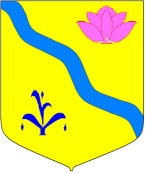 АДМИНИСТРАЦИЯ КИРОВСКОГО МУНИЦИПАЛЬНОГО РАЙОНА                                               РАСПОРЯЖЕНИЕ________________                       п. Кировский                          № ____________Об утверждении муниципального плана по повышению качества образования в образовательных организациях Кировского муниципального района на 2023 год             В соответствии с  федеральным  проектом  "Современная школа" национального проекта "Образование", утвержденного протоколом заседания президиума Совета при Президенте Российской Федерации по стратегическому развитию и национальным проектам от 17 декабря 2020 г. № 14, на основании результатов анализа образовательного процесса в образовательных организациях, «дорожной карты» по организации научно-методического сопровождения педагогических работников и управленческих кадров на муниципальном уровне в Кировском районе, утвержденной распоряжением  администрации Кировского муниципального района от 19.07.2021 г. № 190-р,  в соответствии со статьей 24 Устава Кировского муниципального района, принятого решением Думы Кировского муниципального района от 08.07.2005 г. № 126 (в действующей редакции решения Думы Кировского муниципального района от 22.11.2022 года № 92-НПА)1. Утвердить муниципальный план по повышению качества образования в образовательных организациях Кировского муниципального района  на 2023 год (приложение № 1).2. Отделу образования администрации Кировского муниципального района разместить муниципальный проект на сайте администрации Кировского муниципального района. 3.  Контроль за исполнением данного распоряжения возложить на Сухина С.В., начальника отдела образования администрации Кировского муниципального района. Глава Кировского  муниципального района – глава администрации  Кировского  муниципального района                                                                    И.И. Вотяков                                                                                        Приложение 1к распоряжению  аКМР                                                                                                          №___ от__.__.___ Муниципальный план мероприятий по повышению качества образования в образовательных организациях Кировского муниципального района  на 2023 годАнализ основных показателей качества образования (мониторинг оценки качества подготовки обучающихся ГИА – 9 и ГИА - 11,  тестирование педагогов математики на выявление предметных дефицитов  в октябре 2022 года, результаты итогов самообследования ОУ позволил выявить следующие проблемы: - низкое качество подготовки обучающихся к ГИА – 9 (неудовлетворительные результаты у 16% выпускников в основной период по математике); - наличие профессиональных (предметных) дефицитов у учителей математики (средний уровень выполнения учителями математики заданий диагностической работы в формате ЕГЭ по математике профильного уровня составляет 62,5% (средний балл 81 балл из 100).Основные затруднения вызвали:
ИОМ требуется 1 педагогу. Средний уровень выполнения учителями математики заданий диагностической работы в формате ОГЭ – 75,5% (27 баллов из 31 балла).Из 7 учителей – 6 человек выполнили от 81% до 100% заданий, 1 педагог справился лишь с 55% заданий диагностической работы. Выявлен  проф. дефицит «Уметь выполнять действия с геометрическими фигурами (решение сложных геометрических задач)» для большинства  педагогов и для 1 педагога необходим ИОМ для преодоления проф. дефицитов; - недостаточная  эффективность работы  управленческих кадров;  - количество школ с низкими образовательными результатами (ШНОР) – 35,7% (5). Для повышения качества образования в крае сформулированы следующие задачи: -  продолжить реализацию муниципального проекта « Качество и объективность», обеспечение консультационно-методической поддержки школ с низкими образовательными результатами;  - повышение качества подготовки обучающихся к ГИА – 9, ГИА – 11.- разработка муниципального плана по предпрофильной подготовке, профилизации и сетевому взаимодействию  ОУ.Для решения поставленных задач сформирован план мероприятий:- Уметь выполнять действия с геометрическими фигурами- Уметь решать уравнения и неравенства- Уметь строить и исследовать простейшие математические моделиМероприятиеСрокОтветственныйПрогнозируемый результат1.Подготовка СВОТ – анализа по итогам самобследования ОУДо 30.01.2023 годаРуководители ОУ Кировского районаНаличие СВОТ анализа по итогам самообследования у 100% ОУ КМР2. Защита анализа мер и  плана по повышению качества образованияДо 17.02.2023 года ММС, методисты, эксперты, руководители ОУ КМРРазработаны планы повышения качества образования у 100% ОУ КМР3. Контроль за прохождением обучения школьных команд в рамках проекта Школа минпросвещенияЯнварь – май 2023 гСупрун О.А.,методистдиректора  школ КМРУспешно прошли обучение 100% школьных команд4. Предоставление анализа результатов тренировочных работ в формате ОГЭ и ЕГЭДо 20.01.223Руководители ОУ Кировского районаМетодист  Паршукова Н.Е.Составлены диагностические карты по итогам анализа тренировочных работ, выявлены затруднения у класса в целом и у отдельных обучающихся4. Разработка ИОМ для обучающихся, имеющих затрудненияДо 30.01.2023Администрация ОУ, учителя – предметникиДля 100% учеников ,испытывающих затруднения составлены индивидуальные планы работы5. Организация работы Весенней школы по подготовке к ОГЭ и ЕГЭ. Реализация программ Интенсивов на базе средних школ район ( СШ1,2, ГК)27-31 марта 2023Директора СШ1,2, кп. Горные Ключи, учителя – предметники высшей  (первой) категории.Методист Паршукова Н.Е.Реализация программ Интенсивов по подготовке к ГИА на базе поселковых средних школ 5. Организация работы с учителями математики по выявленным профессиональным дефицитам ( курсовая подготовка, проведение семинаров – практикумов, участие в вебинарах ПКИРО).Январь- май 2023 годаМетодист Супрун О.А.Руководитель РМО учителей математики Саулькина А.Ю.Учителя математики основных и средних школ района До 100% учителей математики успешно прошли курсы повышения квалификации 6. Организация участия учителей -  предметников в Вебинарах ПКИРО по подготовке к ГИАПо расписанию ПКИРО февраль – март 2023Методист Супрун О.А.Повышение профессиональных компетенций педагогов6. Разработка муниципального проекта по сетевому взаимодействию, профилизации и предпрофильной подготовкедо 30.04.2023Старший методист Григорьева Н.Н.Главный специалист отдела образования Михайленко Н.А.Методист Коляда В.В.Разработан муниципальный проект по сетевому взаимодействию